Graduated students, 2016 Data on graduated students are obtained from the regular annual survey “Statistical report for students having completed studies at tertiary education institutions” (form SV-50). The survey is conducted via individual questionnaires in all tertiary education institutions. The data refers to all graduated students at academic and applied studies at all three levels of study, and under the old study programme. Of the total number of graduated students in 2016, 41.6% are men and 58.4% are women.79.9% of students graduated at State universities, 20.1% at private universities, while 92.6% graduated at State higher schools and 7.4% at private higher schools. In addition to this statistical releases data on graduated students are also available in the “Statistical Yearbook of the Republic of Serbia”, publication “Municipalities and Regions in the Republic of Serbia”, “Statistical Pocket-book of the Republic of Serbia” as well as in occasional publications published by the Statistical Office of the Republic of Serbia. Detailed data on graduated students are published in a special publication “Tertiary Education” with the data on enrolled students and teaching staff in tertiary education institutions.Graduated students by universities and way of financing1)1) Previous data. Graduated students by universities and way of financing1) (continued)1) Previous data. 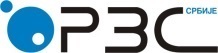 Statistical Office of the ISSN 0353-9555STATISTICAL RELEASESTATISTICAL RELEASEАS21Number 177 - Year LXVII, 30.06.201Number 177 - Year LXVII, 30.06.201Statistics of social activitiesStatistics of social activitiesSERB177 АS10 300617UniversitiesStudentsStudentsStudentsWay of financingWay of financingWay of financingWay of financingWay of financingWay of financingWay of financingWay of financingWay of financingUniversitiesStudentsStudentsStudentsBudgetBudgetBudgetSelf-financingSelf-financingSelf-financingBudget and self-financingBudget and self-financingBudget and self-financingUniversitiesAllMenWomenAllMenWomenAllMenWomenAllMenWomenREPUBLIC OF SERBIA51544214283011618430723211198261161142514691699827714227State universities31439122521918715095583792581038240276355596223883574Academy of criminalistics and police studies29718211568482019011179392316University of national defence182136461701294110732-2University of Belgrade1471655659151636923993970511519433172323212232009University of Kragujevac2841919192213834509331160365795298104194University in Niš413716472490215689812581278490788703259444University of Novi Pazar29310718616062981334588---University of Novi Sad829734354862442217252697230898813201567722845University of arts676261415367126241188781101215764Private universities787137884083---787137884083---Аlfa university (“Braća Karić")385229156---385229156---European university512526---512526---Metropolitan523220---523220---University Educons612334278---612334278---University Business academy800381419---800381419---University Singidunum1624737887---1624737887---University Union717311406---717311406---University Union Nikola Tesla1367797570---1367797570---Faculties not being incorporated in the John Naisbitt University (Megatrend)548263285---548263285---17156791036---17156791036---State higher schools11330497363573335139519406959319537641036383653State higher schools11330497363573335139519406959319537641036383653Private higher schools904415489---904415489---Private higher schools904415489---904415489---UniversitiesStudentsStudentsStudentsWay of financingWay of financingWay of financingWay of financingWay of financingWay of financingWay of financingWay of financingWay of financingUniversitiesStudentsStudentsStudentsBudgetBudgetBudgetSelf-financingSelf-financingSelf-financingBudget and self-financingBudget and self-financingBudget and self-financingUniversitiesAllMenWomenAllMenWomenAllMenWomenAllMenWomenSERBIA – SEVER 393091652622783131785179799920515909511420561622523364State universities239979503144941134244086934776231084654489319872906Academy of criminalistics and police studies29718211568482019011179392316University of national defense182136461701294110732-2University of Belgrade1454554899056631523803935506619243142316411851979University of Novi Sad829734354862442217252697230898813201567722845University of arts676261415367126241188781101215764Private universities740535153890---740535153890---Аlfa university ("Braća Karić")385229156---385229156---Еuropean university512526---512526---Меtropolitan523220---523220---University Educons612334278---612334278---University Business academy800381419---800381419---University Singidunum1542698844---1542698844---University Union717311406---717311406---University Union Nikola Tesla1119618501---1119618501---Faculty not being incorporated in John Naisbitt University (Megatrend)548263285---548263285---1579624955---1579624955---State higher schools71703170400018367711065461121342477723265458State higher schools71703170400018367711065461121342477723265458Private higher schools737338399---737338399---Private higher schools737338399---737338399--- SERBIA – JUG 12235490273335252205331995601233032711382519863State universities744227494693375314292324262091917011069401668University of Belgrade1717695541935491930683830University of Kragujevac2841919192213834509331160365795298104194University of Niš413716472490215689812581278490788703259444University of Novi Pazar29310718616062981334588---Private universities466273193---466273193---Universities Singidunum823943---823943---Universities Union Nikola Tesla24817969---24817969---John Naisbitt (Меgatrend)1365581---1365581---State higher schools4160180323571499624875234810611287313118195State higher schools4160180323571499624875234810611287313118195Private higher schools1677790---1677790---Private higher schools1677790---1677790---Contact:  vesna.jasovic_surlan@stat.gov.rs, tel.: 011 2412-922, extension 284Published and printed by: Statistical Office of the Republic of Serbia, 11 050 Belgrade, Milana Rakića 5 
Telephone: ++ 381 11 2412-922 (telephone exchange) • Tеlefax: ++ 381 11 2411-260 • www.stat.gov.rs
Responsible: dr Мiladin Kovačević, Director 
Circulation: 20 ● Frequency: annual